Wiosenne drzewko z rolki i plastelinyPLASTELINAprace plastycznetwórczośćzabawy dla 4-5 latkówzabawy dla 6-8 latkówzabawy plastyczne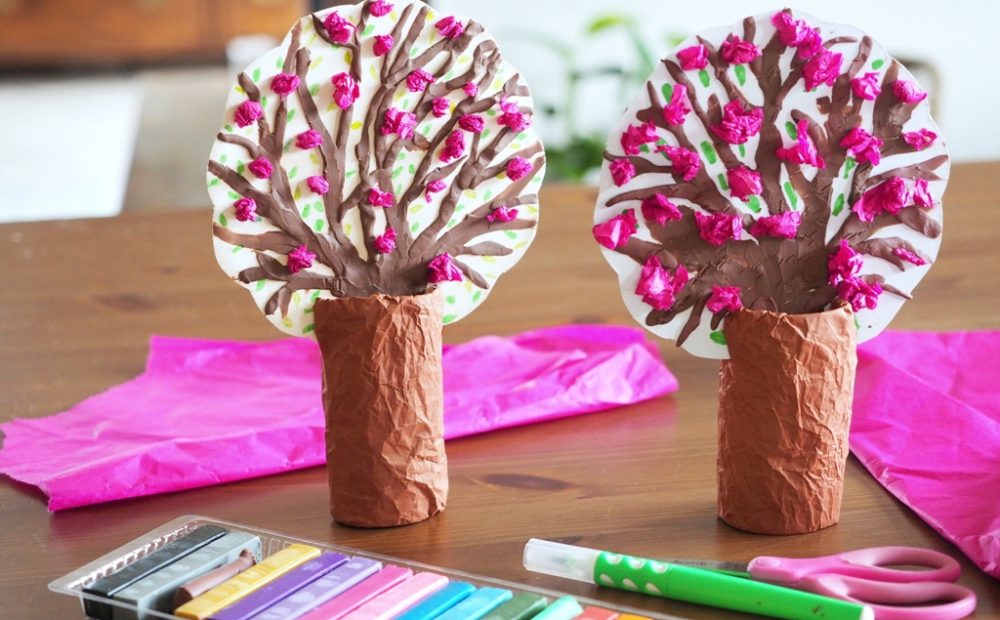                  Do wykonania pracy potrzebujesz: rolkę po papierze, brązową i różową bibułę, kartkę z bloku technicznego, brązową plastelinę, zielony pisak, kredkę lub plastelinę.